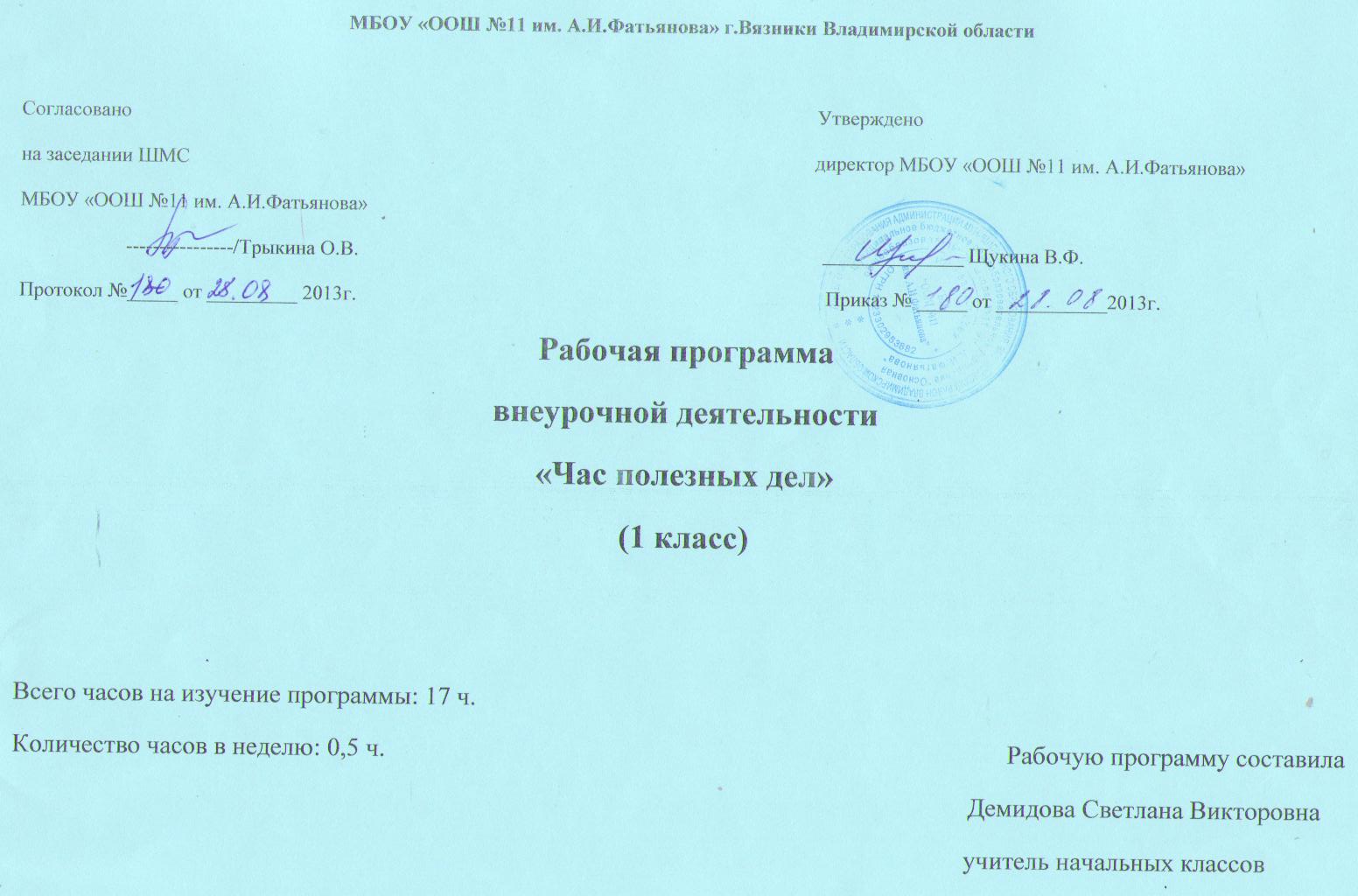 2013-2014 учебный годЧтобы появились дружные  ростки нужно потрудиться…ПОЯСНИТЕЛЬНАЯ ЗАПИСКА         Данная программа  учитывает психологические  закономерности  формирования  общих трудовых и специальных знаний и умений, а также возрастные  особенности  учащихся младшего школьного  возраста.                                                                                                                             Общественно  полезный  труд -  составная  часть  учебно-воспитательного процесса, важнейшее средство всестороннего развития младшего школьника.                                                                                                                                                                                                                                                                          Его основными задачами являются формирование осознанной потребности в труде, уважение к людям труда, заботливого и бережного отношения к общественному достоянию, родной природе, трудовой активности и дисциплины, творческого отношения к труду.                       Главным направлением общественно полезного труда являются работы, имеющие общественно полезную значимость; работы для своей школы, класса, по охране природы, самообслуживание.                                                                                                                                                          Общественно полезный труд младших школьников организуется в строгом соответствии с правилами и нормами охраны труда детей, безопасности труда и производственной санитарии.                                                                                                                                                                            Общественно полезный труд должен решать общеобразовательные задачи способствовать трудовому и нравственному воспитанию. Младшие школьники должны осознать необходимость и целесообразность своего труда, понимать, что их труд настоящий, необходим обществу.                                                                                                                                                                                                                                      Особое внимание, следует обращать на развитие творческих способностей детей, их трудовой активности, самостоятельности, стремления сделать работу как можно лучше и своевременно. Труд детей должен быть строго дозирован, разнообразен, как по характеру так и по объёму, посильным для детей данной возрастной группы, требовать от них известного напряжения в достижении цели. Общественно полезная трудовая деятельность организуется во внеурочное время, но должна быть тесно связана с уроками технологии, окружающего мира и другими предметами.Учебно-тематический план и содержание программы.Программа «Час полезных дел» включает в себя разнообразный набор содержания и форм подготовки младших школьников к труду и строится по модульному принципу, благодаря чему обеспечивается интеграция различных видов деятельности, необходимых для достижения учащимися целей обучения. ,Модуль — это законченная единица образовательной программы, формирующая одну или несколько определенных профессиональных компетенций, сопровождаемая контролем знаний и умений обучаемых на выходе.Каждый из предложенных модулей, как независимая единица содержания, представляет собой технологический процесс обработки определенного материала либо группу работ, которые объединены смысловым и логическим единством и направлены на достижение комплексов дидактической цели. Модуль I. Личная гигиена и гигиена жилища. Самообслуживание. (9 ч.)Модуль 2.  Растения в доме. Выращивание растений. (4 ч.)Модуль 3.  Добрые дела (4 ч.)Календарном планировании  составлено с учётом  сезонных изменений и практические занятия идут соответственно им. Поэтому модули идут не последовательно друг за другом, параллельно. Цель программы состоит в формировании у детей первоначальных навыков: культуры труда, рациональной организации индивидуальной и коллективной работы, умения организовать своё рабочее место, бережного отношения к материалам, инструментам и оборудованию, удовлетворении потребностей детей в познании природы, воспитании экологической культуры, гуманной, социально-активной, творческой личности, способной к сознательной природоохранной практике своей местности и родного края, способствовать формированию экологического сознания, экологической культуры, заложить основы природоохранного поведения.Задачи курса:воспитание любви к своей школе, к своему селу, к своей Родине;формирование осознанной потребности в труде, уважение к людям труда, заботливого и бережного отношения к общественному достоянию, родной природе, трудовой активности и дисциплины, творческого отношения к труду.формирование опыта экологически и этически обоснованного поведения в природной и социальной среде;развитие интереса к познанию самого себя и окружающего мира;развитие творческого мышления внимания, воображения, памяти;экологизация быта и семейных традиций.        Программа разработана для детей 7-8 лет. Занятия проводятся во второй половине дня, один час в две недели (продолжительность занятий 35 минут)Содержание программы расширяет и углубляет круг представлений о живой природе, о труде людей, о сезонных изменениях в природе и в жизни людей. При реализации программы предусматривается тесное взаимодействие педагога с родителями детей.        Программа направлена на формирование и развитие универсальных учебных действий:Личностные  УУД: развитие интереса к познанию самого себя и окружающего мира; развитие творческого мышления внимания, воображения, памяти; накопление опыта экологически и этически обоснованного поведения в природной и социальной среде; Регулятивные УУД: умение принимать и сохранять учебную задачу выбирать действия  в соответствии с поставленной задачей; адекватно воспринимать оценку учителяпроявлять познавательную инициативу в учебном сотрудничестве. Познавательные  УУД:строить речевое высказывание в устной форме;называть существенные признаки предметовгруппировать предметы по заданным педагогом основаниям;выявлять причины событий, явлений. Коммуникативные  УУД: договариваться и приходить к общему решению в совместной деятельностизадавать вопросы, адекватно использовать речьуметь работать  в группе Планируемые результаты реализации программы «Час полезных дел» ориентированы на достижение первого уровня: приобретение школьниками социальных знаний о нормах поведения в совместной познавательной деятельности, первичного понимания социальной реальности и повседневной жизни.                                                  Модуль I. Личная гигиена и гигиена жилища. Самообслуживание. (9 ч.)Данный модуль направлен на то, чтобы дать уч-ся необходимые теоретические знания и практические умения в самообслуживании, научить первоклассников жить в коллективе, вместе выполнять поручения, заниматься интересным делом, уметь распределять обязанности внутри классного коллектива.  Необходимо прививать навыки поведения за столом. Соблюдение личной гигиены. Занятия в этом модуле проходят первыми, поэтому к ним необходимо готовиться очень тщательно. Модуль очень важен в период адаптации первоклассников к школе.Модуль 2.  Растения в доме. Выращивание растений ( 4 ч.)Основная задача модуля «Растения в доме» состоит в том, чтобы  ученикам 1-го класса дать минимальный объём теоретических сведений о комнатных  и цветочно-декоративных растениях, привить простейшие практические умения выращивания растений. Эти знания помогут в следующих классах расширить представления детей о комнатных  и цветочно-декоративных растений растениях.В первом  классе основной задачей этого модуля является привить интерес к выращиванию растений и дать для этого необходимые знания. Модуль также направлен на развитие чувств уч-ся: чувства прекрасного, любви к живому растению, к своей школе, к своей малой Родине. В рамках модуля необходимо дать уч-ся теоретические и практические навыки о частях растений, их размножении путём черенкования, листом, делением куста и т. д. Данный модуль также даёт практические умения в данной области. Изучение этого раздела предполагает экскурсии в природу.Модуль 3.  Добрые дела (4 ч.)В  изучение этого модуля вводятся сведения о природном материале, способов его хранения и обработки. Основной задачей модуля является развитие творческих способностей уч-ся, фантазии.  Необходимо дать уч-ся теоретические и практические умения и навыки, которые помогут выполнить изделия из природного материала. В рамках  этого модуля предполагается изучение  приемов вырезания, склеивания, закрепление материала при помощи ниток, пластилина. Модуль развивает внимание уч-ся, наблюдательность и аккуратность в работе.Методическое обеспечение.Модуль I  Личная гигиена и гигиена жилища. Самообслуживание. Формы занятий:  практическое выполнение изделий, беседа, ролевая игра, подвижная игра, экскурсии в библиотеку, по школе, просмотр компьютерных презентаций «Мойдодыр».                                                                                                                                                                                Основные методы — по источникам получения знаний: практические, словесные, наглядные; в зависимости от основных дидактических задач —  методы приобретения знаний,  формирования умений и навыков, по характеру руководства мыслительной деятельностью учащихся — объяснительно-иллюстративный, репродуктивный, частично-поисковый,  по организации учебно-воспитательного процесса: объяснительно-иллюстративный, репродуктивный  связаны с усвоением готовых знаний, которые сообщаются учителем и затем воспроизводятся учащимися.                                                                                                                                                                                                     Им соответствуют такие приемы, как поэтапный показ выполнения работ учителем, рассказ, объяснение, демонстрация видеофильмов, презентаций.                                                                                                                                                                                                                               Одним из  видов деятельности учащихся также является  поисково-исследовательский.                                                                                                                                                        Большое внимание в этом модуле уделяется практическим работам.                                            Модуль 2  Растения в доме. Выращивание  растений.  Формы занятий:  практические работы, объяснения учителя, экскурсии по   школьному двору, конкурсы;Основные методы организации учебно-воспитательного процесса  демонстрация и иллюстрация,  в этом блоке удачно сочетаются с практическими методами обучения.
Остаются также такие методы, как объяснительно-иллюстративный, репродуктивный и поисково-исследовательский.  Им    соответствуют такие приемы, направленные на практическое выполнение заданий учениками: уход за комнатными растениями, посадка семян, лука.                                                                                                                                                                                                                                                                                               Задача учителя состоит в том, чтобы приучать первоклассников к самостоятельному выполнению отдельных элементов практического задания.Модуль 3 Добрые дела.Формы занятий:  практические работы, беседа, просмотр презентаций, конкурс рисунков.ТемаТеоретические сведенияПрактическиеПрактическиеДатаТемаТеоретические сведенияУменияРаботыДата1. Вводное занятие.Режим дня школьникаЗначение здорового образа жизни. Необходимость соблюдать режим дня.Соблюдение режима труда и отдыха. Выполнение распорядка дня.Составление распорядка дня.2. Личная гигиена   Гигиена одежды и             обувиЧистота тела — основное требование гигиены. Правила личной гигиены. Влияние закаливания на здоровье человека. Виды закаливания.О необходимости бережного отношения и ухода за одеждой. Чистка одежды, обуви.Соблюдение правил личной гигиены. Закаливание (хождение босиком, игры на воздухе)Чистка одежды и обуви.               Стирка мелких предметов одежды. Общие и сезонные требования к одеждеВыполнение приемов личной гигиены.                                                Игры на воздухе. Чистка одежды, обуви.       Упражнение в соблюдении правил гигиены труда.3. Гигиена классной комнаты. Организация дежурства в классеСанитарно-гигиенические требования к  классу. Особенности строения классной комнаты.Деление уч-ся на группы.Распределение обязанностей дежурных в группах.Необходимость проветривания помещения.Содержание в чистоте и порядке класса, рабочего места. Сухая уборка.Работа дежурных по классу в группах.Сухая  уборка классной комнаты.Проветривания помещения. Подготовка класса к уроку.4. Правила поведения за столом Правила поведения за столом. Пользование салфеткой. (Ролевые игры)Приготовление к приему пиши. Пользование салфеткой.Общение за столом.Прием пищи.Окончание приема пищи.Упражнения в выполнении правил поведения за столом.5. Гигиена труда Организация рабочего места. Влияние освещения на зрение.Содержание в чистоте и порядке рабочего места. Правильное освещение.Сухая уборка рабочего места6.   Уборка территории школьного двораО необходимости содержать в чистоте прилегающую к школе территорию.Правила поведения в школьном дворе. Подметать веником, работать совком, ведром. Сбор бумаг.Уборка территории7. Содержание в порядке своих книг и тетрадокО необходимостибережного отношения и ухода за своими тетрадями и учебниками.Общие требования к ведению ученических тетрадей, содержание в чистоте учебников.Оборачивание ученических тетрадей и учебников8-9. Мелкий ремонт книг в классной библиотеке Свойства бумаги.  Приемы работы по шаблону, резание ножницами. Вклеивание выпавших листов в книгу.Мелкий ремонт книг ТемаТеоретические сведенияПрактическиеПрактическиеДата ТемаТеоретические сведенияУменияРаботыДата10. Комнатные растения в домеЗначение комнатных растений для украшения жилища, дыхания человека. Многообразие комнатных растений.Правила ухода.Определение распространенных комнатных растений.Уход за комнатными растениями: полив, опрыскивание водой, рыхление почвы, удаление засохших листьевОпределение названия комнатных растений.11. Сбор семян декоративных растений (календулы, петуньи,и т.д.) в школьном дворе и размещение их на хранение в коробочки. Представление о семени. Отличительные признаки семян выращенных растений.                 Приёмы заготовки семян и их хранение.Осуществление сбора семян растений, очистка, просушка сортировка, упаковка в пакетики семян, маркировка.Сбор семян растений и их хранение.12. Посадка семян. Выращивание рассады.Приемы посадки семян и правила ухода за ними.Выполнение приемов посадки семян. Уход за растениями.Выращивание растений из семян. Наблюдение за их ростом.13. «Огород на подоконнике».Как выращивают сельскохозяйственные культуры.Выращивание простейших сельскохозяйственных культур. Уход за ними.Выращивание лука.ТемаТеоретические сведенияПрактическиеПрактическиеДатаТемаТеоретические сведенияУменияРаботыДата14. «Учись приносить людям пользу»Полезные дела. Помощь людямУмение делать добрые делаПомощь окружающим.15. Акция «Кормушки для зимующих птиц».Зимующие птицы.Изготовление простейших кормушек для птиц.Подкормка птиц зимой.16-17 Создание клумбы Эскиз клумбы. Растения на клумбе.Создание клумбы. Посадка растений и уход за ними.